

Kenya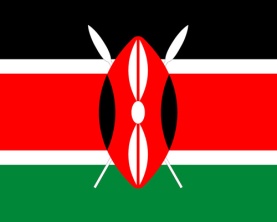 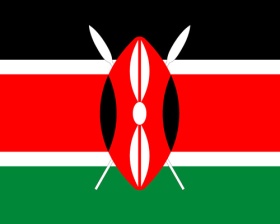 Kenya